โครงการอบรมเชิงปฏิบัติการเสริมสร้างความรู้ เพื่อป้องกันภัยจากไข้เลือดออก       และไข้มาลาเรีย ให้แก่กลุ่ม/องค์กร อาสาสมัครมาลาเรียและไข้เลือดออก และแกนนำชุมชนตำบลบ้านโป่ง ประจำปีงบประมาณ พ.ศ.2559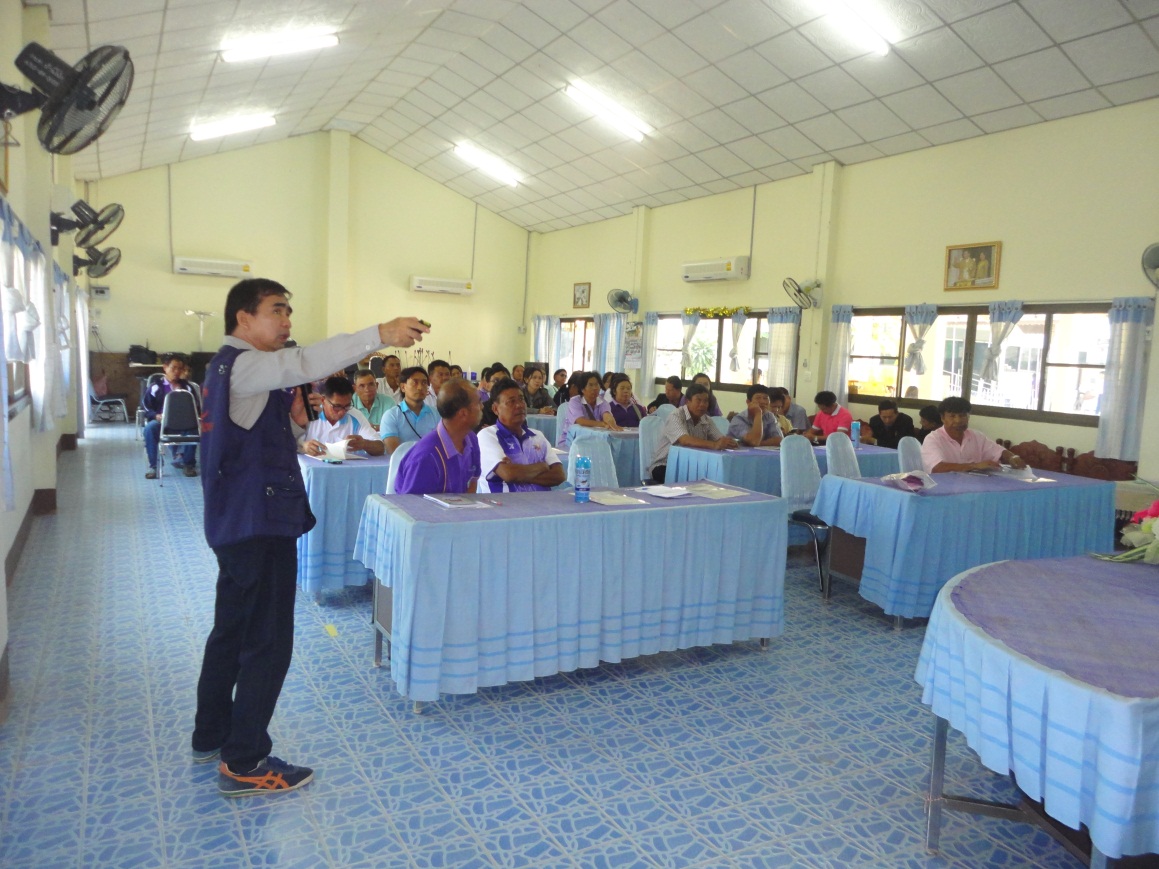 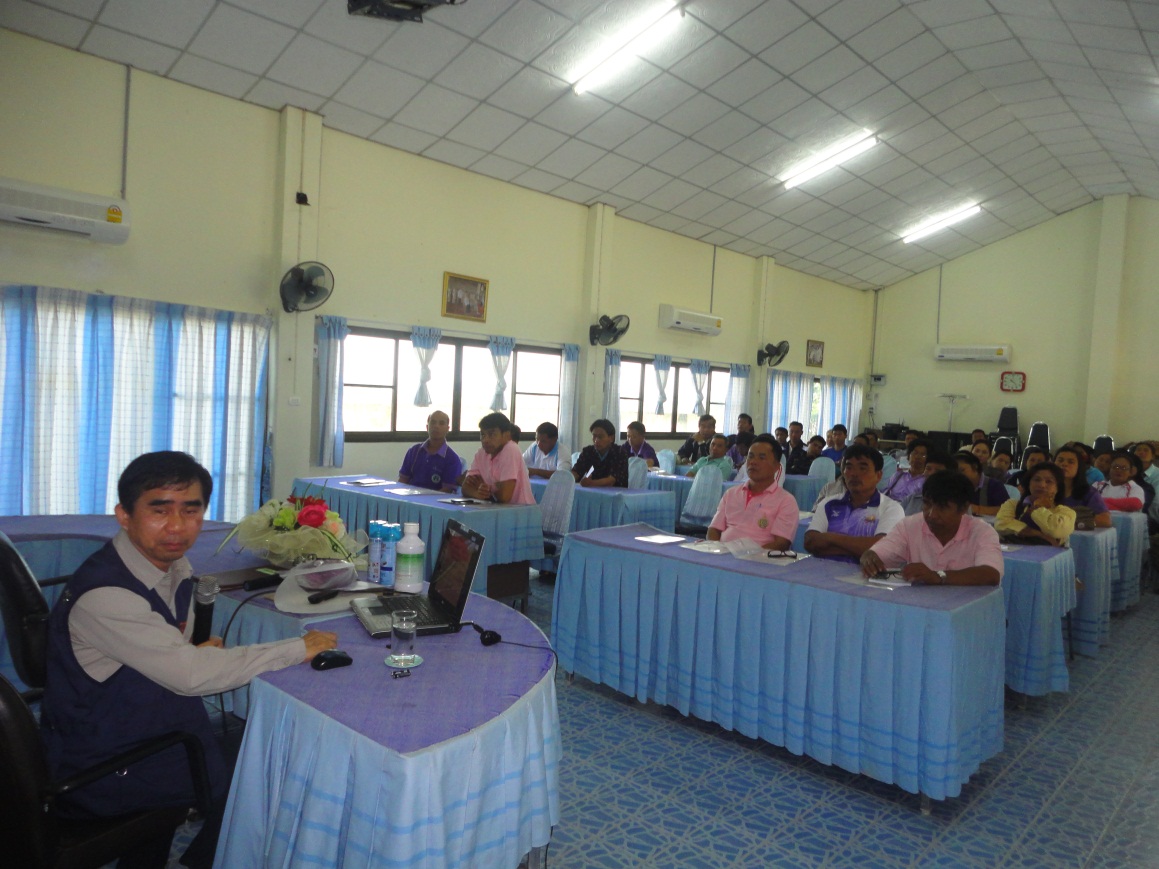 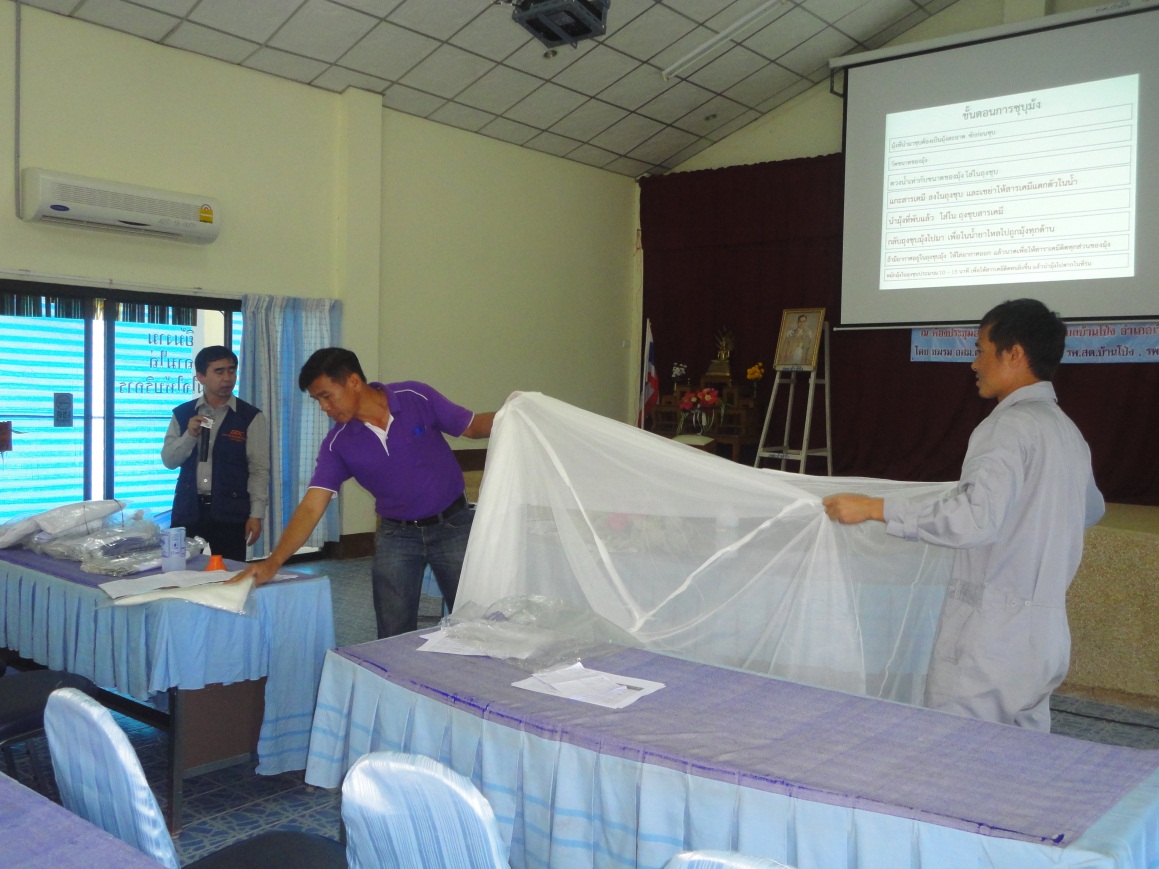 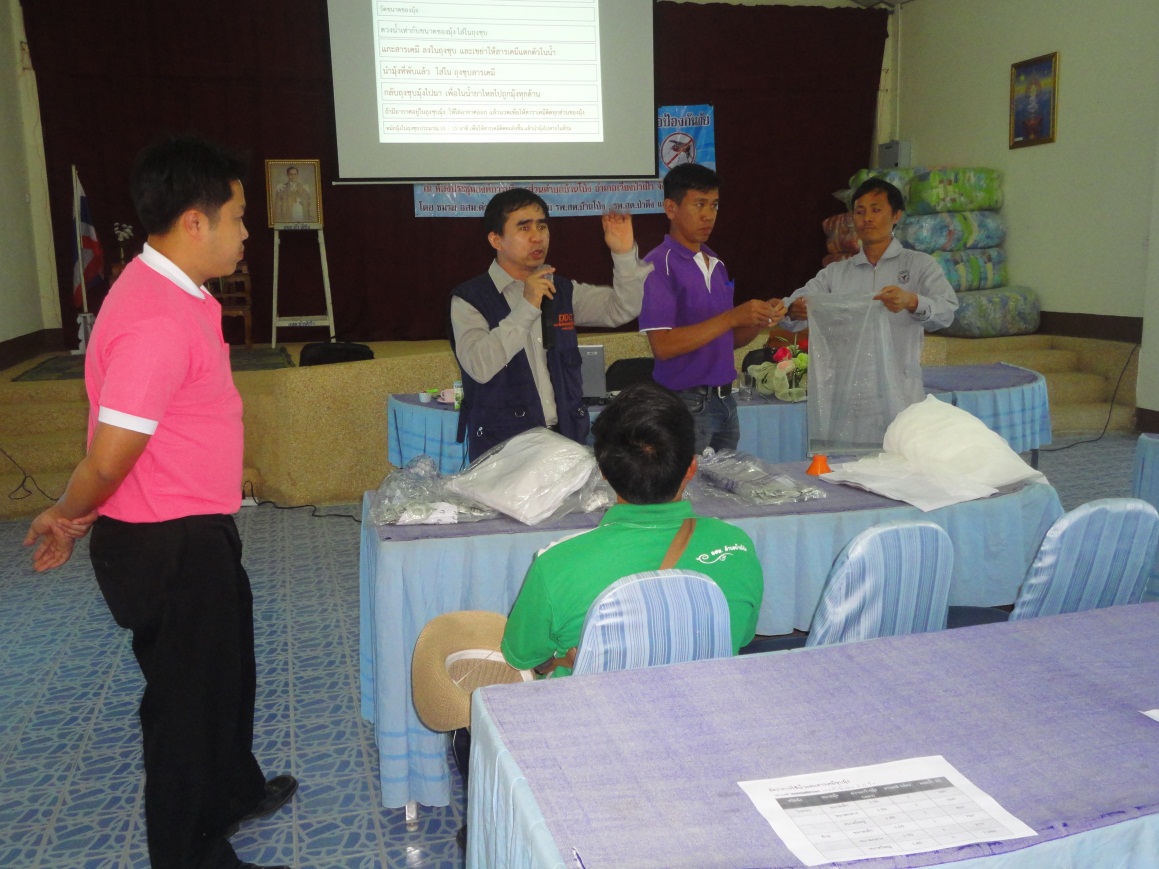 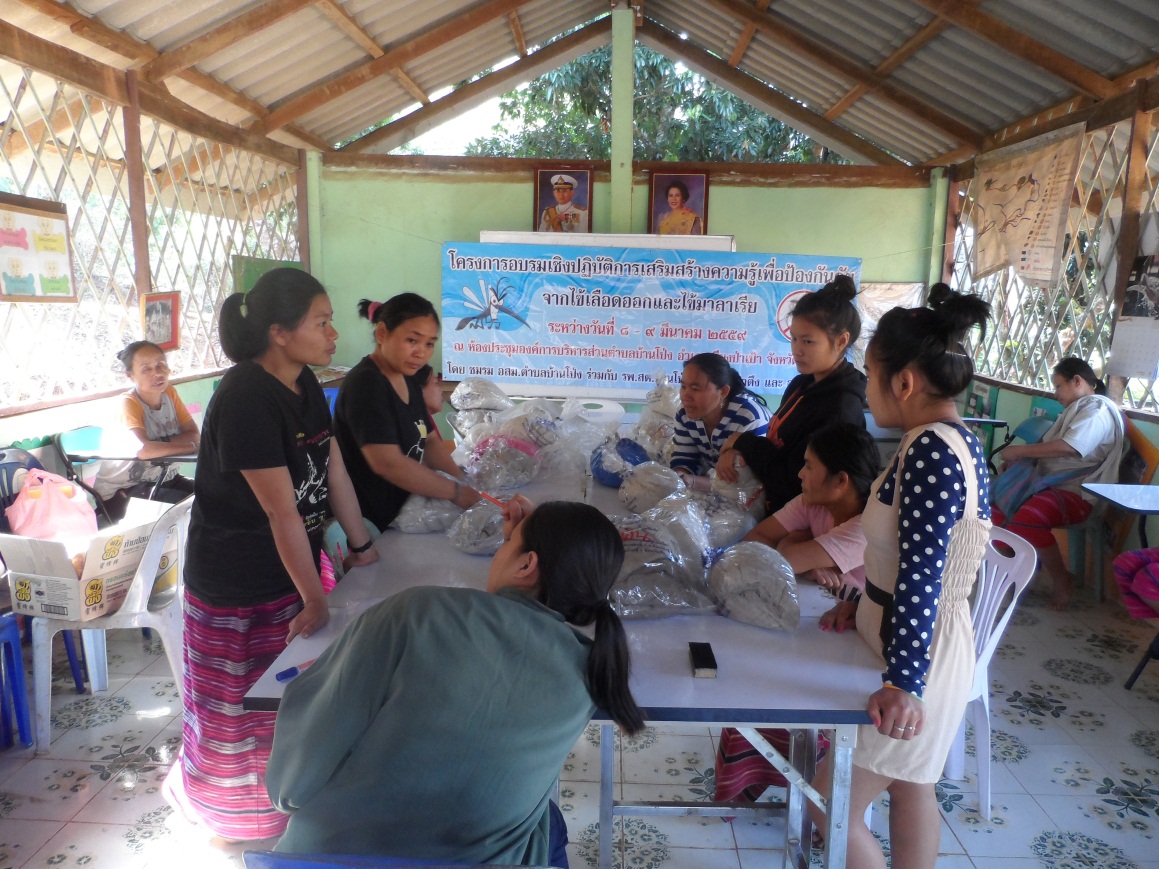 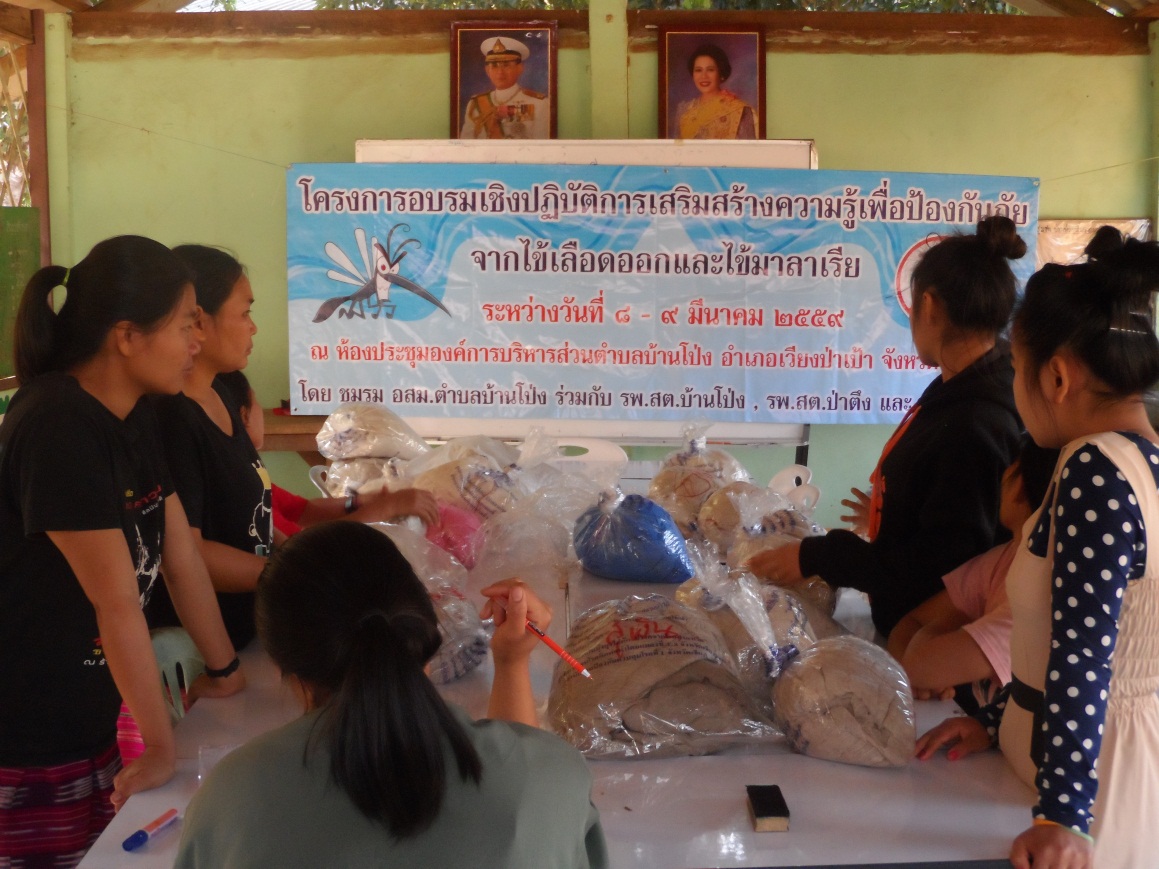 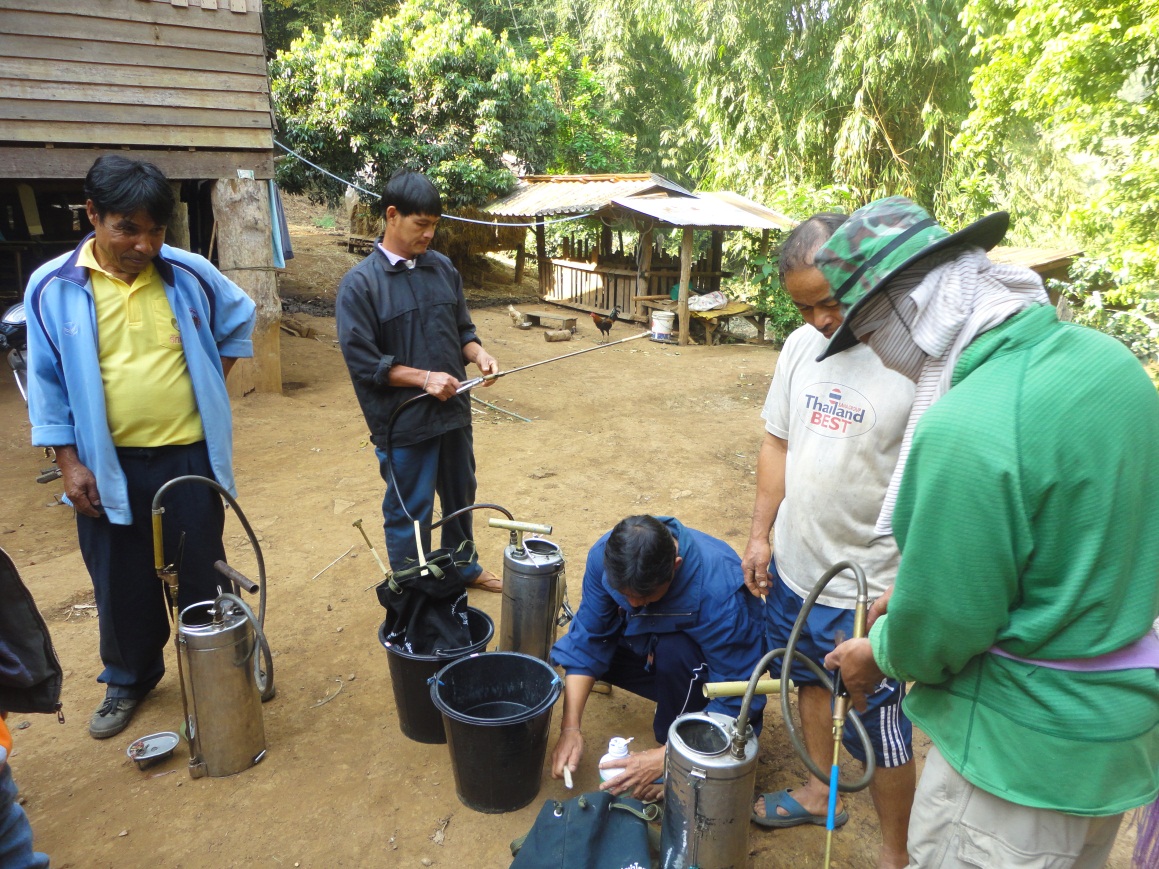 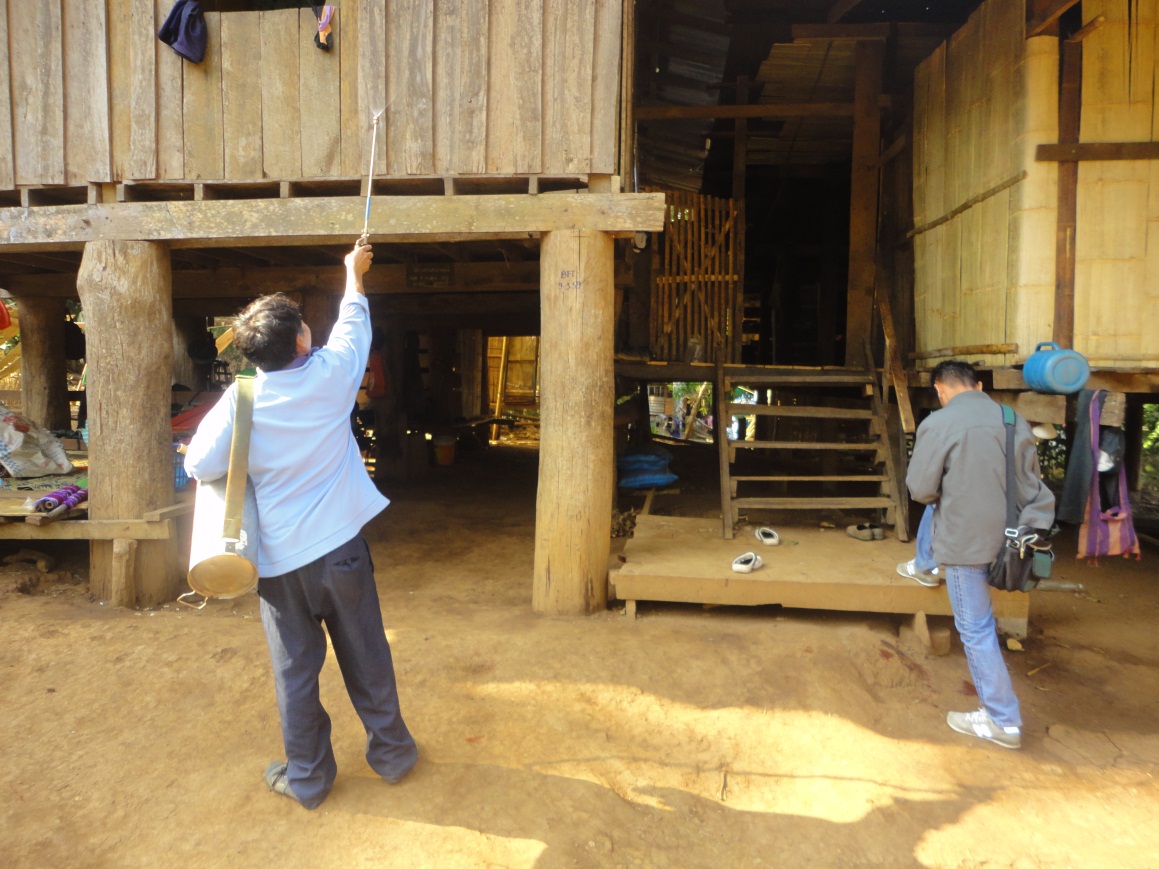 